Муниципальное бюджетное дошкольное образовательное учреждение «Искровский детский сад» муниципального образования – Рязанский муниципальный район Рязанской области.Проект по развитию познавательно-исследовательской деятельности у дошкольников для детей подготовительной группы «Дошколята», 6-7 лет.Тема: «Такая разная бумага».Подготовила:воспитатель 1 категорииЛипатова Л.П.П. Искра 2021г.Краткая аннотация проекта.     Бумага - доступный и универсальный материал, широко применяется в рисовании, аппликации, художественном конструировании. Дети активно работают с бумагой, но, несмотря на это у них недостаточно знаний о разнообразии бумаги, её свойствах.       Знакомство с миром бумаги позволяет педагогам расширить знания ребёнка о рукотворном мире, о предметах окружения, обогатить содержание социального опыта, формировать устойчивый интерес к художественно-эстетической деятельности и влиять на всестороннее развитие. К тому же существует потребность повышения уровня экологической культуры дошкольников.Тема изучения бумаги и её применение стала актуальной.      У детей есть желание и необходимость пользоваться предметами, изготовленными из бумаги, изготавливать что-то самим. Для этого необходимо заинтересовать и родителей в совместной ручной деятельности с детьми, вовлечь в выполнение творческих домашних заданий, привлечь к активному участию в обогащении предметно-развивающей среды, воспитывать жизненную активность у детей и родителей.      Когда мы говорим о бумаге, то каждый знает, что это самый распространенный в работе с детьми материал. Но не всегда взрослые используют его возможности. Работая с бумагой и картоном, ребенок получает дополнительные знания и практические умения, расширяя свой кругозор, совершенствуя мелкую моторику рук, т.о. учитывая интерес детей к данной проблеме, был разработан данный проект.      Содержание проекта, в соответствии с ФГОС ДО, обеспечивает социально-коммуникативное развитие; познавательное развитие; речевое развитие; художественно-эстетическое развитие.     Сроки реализации проекта: средне-срочный (с 02.04 по 26.04).     Тип проекта: познавательно-творческий.     Участники проекта:дети подготовительной группы (6-7 лет),воспитатели группы;родители.      Проблема, на решение которой направлен проект. В нашей группе дети с удовольствием овладевают умением сложения бумаги в технике оригами. Восхищаются поделками, получившимися из простого листа. В ходе беседы выяснилось, что дети обладают минимальными знаниями о происхождении бумаги, видах бумаги и её свойствах.     Цель. Расширить представления детей об изготовлении бумаги, её свойствах, использовании и применении.Привлечение родителей к участию в познавательно-исследовательской, творческой  деятельности ребёнка.     Задачи. Для детей. Обучающие.Формировать у детей элементарные представления о производстве и видах бумаги.Познакомить детей со свойствами различных видов бумаги и её приминении.Расширить представления детей о значении бумаги в жизни человека.Формирование интереса детей к искусству оригами.Развивающие.Развивать познавательную активность детей, поисково-исследовательскую деятельность и умение устанавливать причинно-следственные связи в процессе манипуляций с бумагой.Совершенствовать умение детей создавать объёмные игрушки в технике оригами.Развивать умение анализировать и делать выводы.Развивать активный и пассивный словарь детей по теме.Развивать память, мышление, внимание.Воспитательные.Воспитывать интерес к познанию окружающего мира, любознательность, активность.Воспитывать инициативность, самостоятельность, интерес в создании собственной поделки, уверенность в себе.Воспитывать чувство заботы о природе через бережное отношение к бумажным предметам.Для педагогов.Развивать коммуникативные и познавательные навыки, навыки художественного творчества детей. Содействовать развитию речи ребенка: обогащать словарь, развивать диалогическую речь.Развивать творческое воображение, внимание, мышление, зрительную память, умение анализировать.Пополнить предметно – развивающую среду по теме проекта.Для родителей.Совершенствовать стиль партнёрских отношений между родителями и детским садом.Форма проведения итогового мероприятия проекта: Игра-викторина.Название итогового мероприятия проекта: «Всё о бумаге и не только».Продукты проекта. Для детей.       Совместное изготовление лэпбука «Всё о бумаге и не только». Творческие работы. Для педагогов.     Перспективный план проекта. Дидактические игры. Для родителей.       Примут активное участие в поисковой и творческой деятельности с детьми.Консультация «Значение оригами для развития детей дошкольного возраста», «Значение ручного труда для развития детей дошкольного возраста»Выставка поделок из бумаги «Бумажные фантазии».Ожидаемые результаты.      Мы полагаем, что участие в проекте будет интересно и познавательно, как детям, так и родителям.     Надеемся, что у детей будут сформированы понятия о производстве, видах, свойствах бумаги. Дети расширят представления о значении бумаги в жизнедеятельности человека, о возможностях её применения. У детей будут сформированы умения создавать объемные игрушки в технике оригами.     Родители будут больше времени уделять совместному творчеству с детьми. Воспитанию чувства заботы о природе у детей, через бережное отношение к бумаге.Краткое содержание проекта.     Этапы проекта.     1этап –Подготовительный:- изучение методической литературы, сбор материала необходимого для реализации цели проекта; - информирование родителей о работе с детьми по проекту «Такая разная бумага»;- подбор художественной литературы для детей  по выбранной тематике;- подбор необходимого оборудования и пособий для практической реализации проекта;- создание развивающей среды по теме.     2этап –Деятельностный: - НОД;- реализация проектных мероприятий в форме совместной деятельности воспитателя с детьми;- просмотр презентации;- беседы; -дидактические игры;- художественное творчество;- консультации родителям.     3 этап – Завершающий:- подведение итогов реализации проекта в форме игровой совместной деятельности воспитателя и ребёнка, в виде изготовления лэпбука «Всё о бумаге и не только», а также выставке творческих работ.         Оборудование.      Интерактивная доска, игры и литература тематической направленности, лэпбук «Всё о бумаге и не только», всё для творчества.Перспективный план проекта«Всё о бумаге и не только».Вывод.      Работа по проекту «Такая разная бумага», была для детей очень интересна.  У детей сформированы элементарные понятия о производстве бумаги. Дети узнали новые виды бумаги, такие, как калька, копировальная бумага, познакомились с её свойствами. Расширился запас знаний о значении бумаги для жизнедеятельности человека. У детей повысился уровень теоретических знаний и практических умений при работе с бумагой.     Проект реализован полностью. Поставленные цель и задачи выполнены.Список литературы.Куцакова Л.В. Конструирование и художественный труд в детском саду. – М.;ТЦ Сфера, 2021.-240с.Богатова, И. Оригами / И. Богатова. - М.: Мартин, 2014. - 177c.Гарматин, А. Волшебный мир оригами / А. Гарматин. - М.: Владис, 2009. - 805c.Сержантова, Т.Б. 366 моделей оригами / Т.Б. Сержантова. - М.: Айрис-пресс, 2016. - 237c.https://nauka.club/okruzhayushchiy-mir/gde-i-kogda-poyavilas-bumaga.htmlhttps://miazar.ru/origami/yaponskoe-iskusstvo-origami-informatsiya-dlya-detey-i-skhemy-bazovykh-form/https://tvorcheskie-proekty.ru/node/2731Фото-отчёт проекта.Показ презентации «Этапы изготовления бумаги».НОД «Такая разная бумага».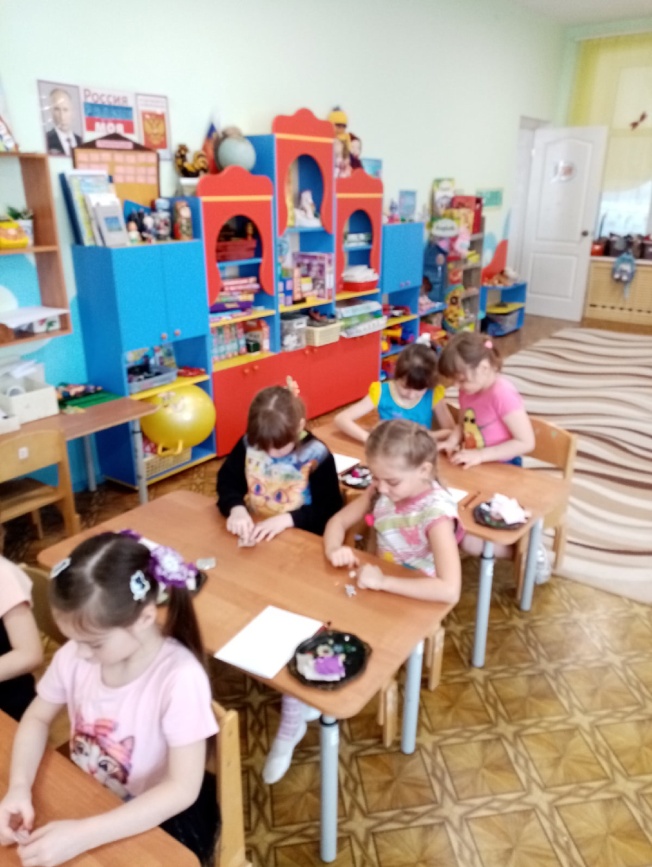 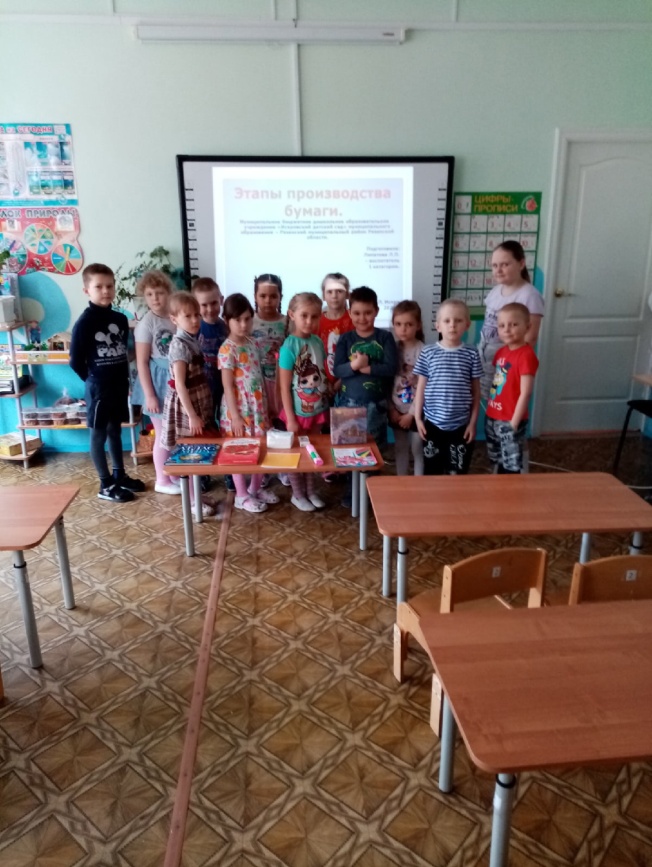 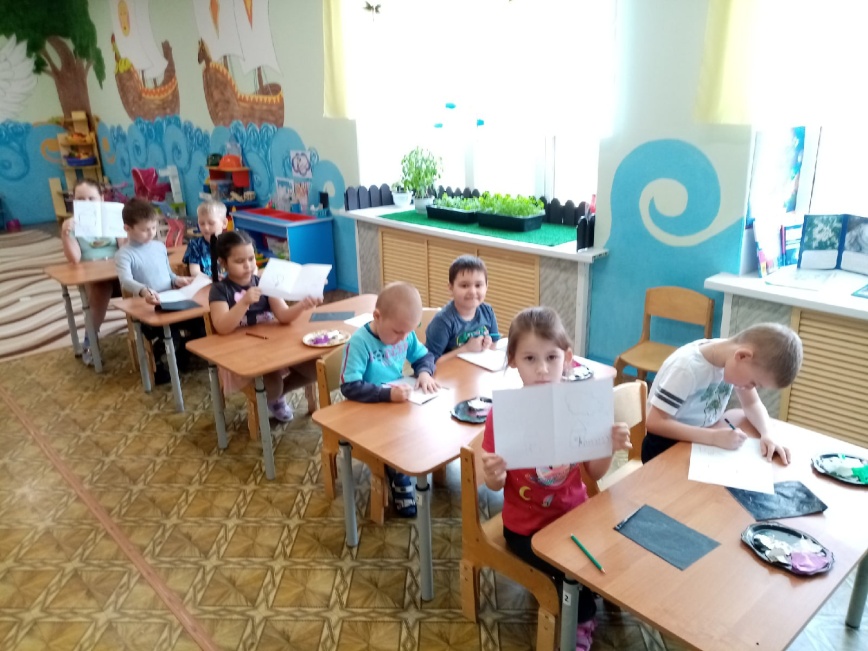 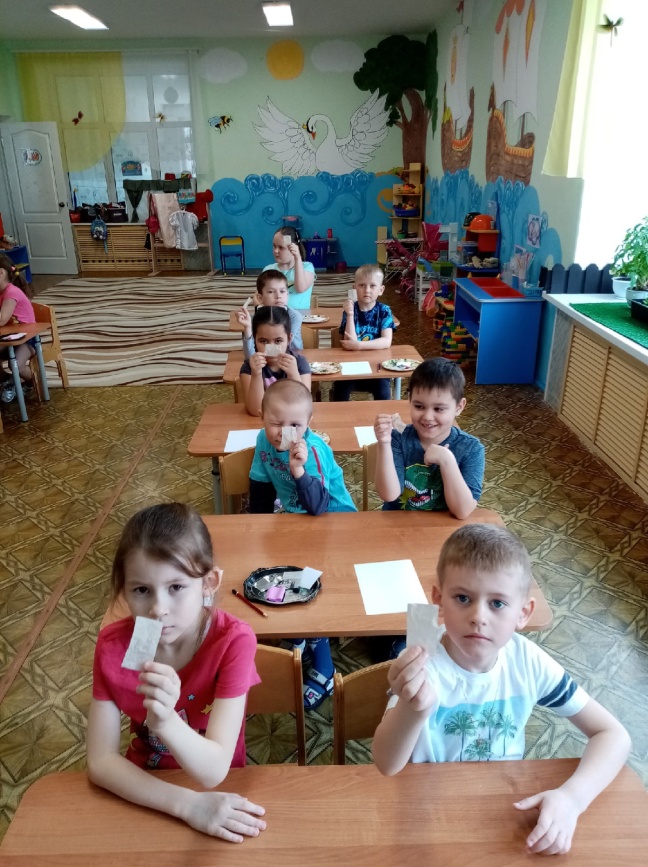 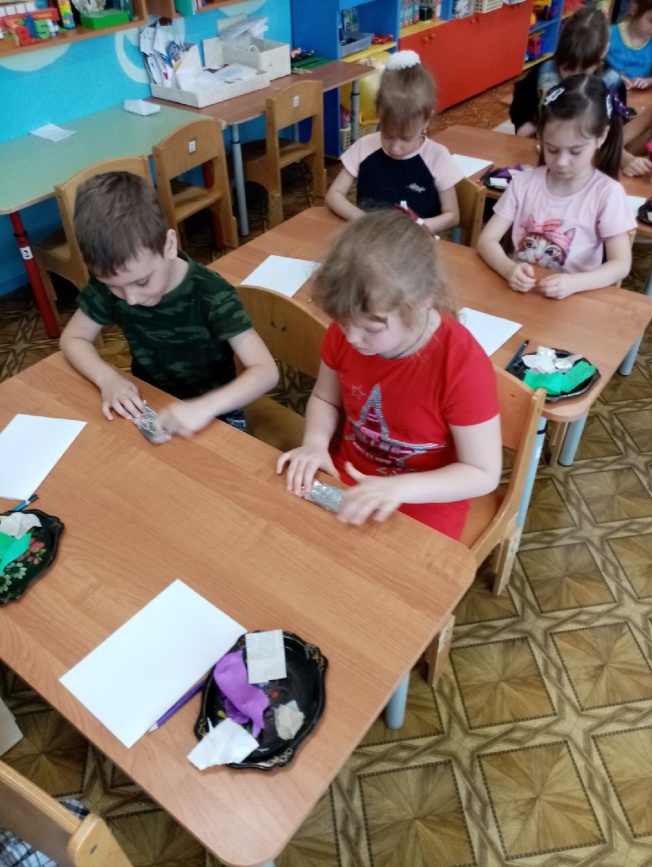 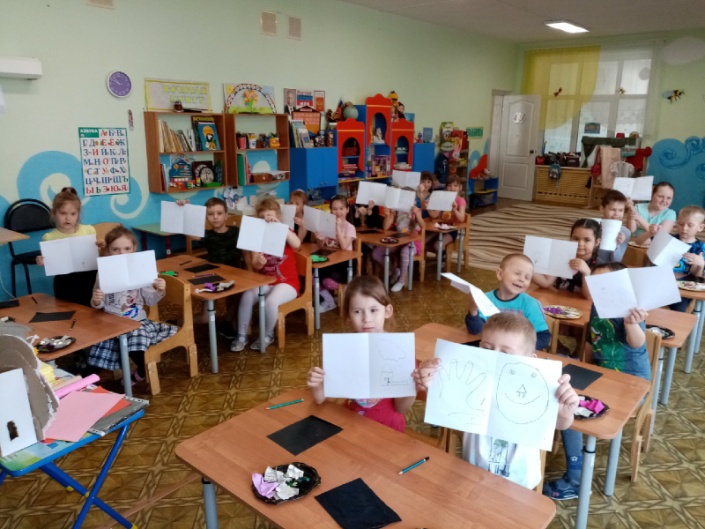 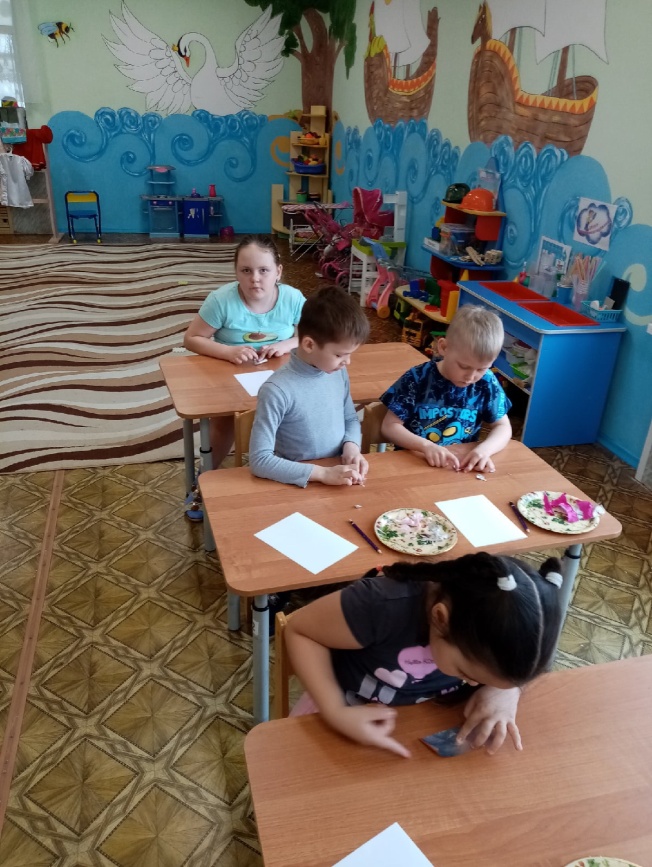 Опыты с бумагой.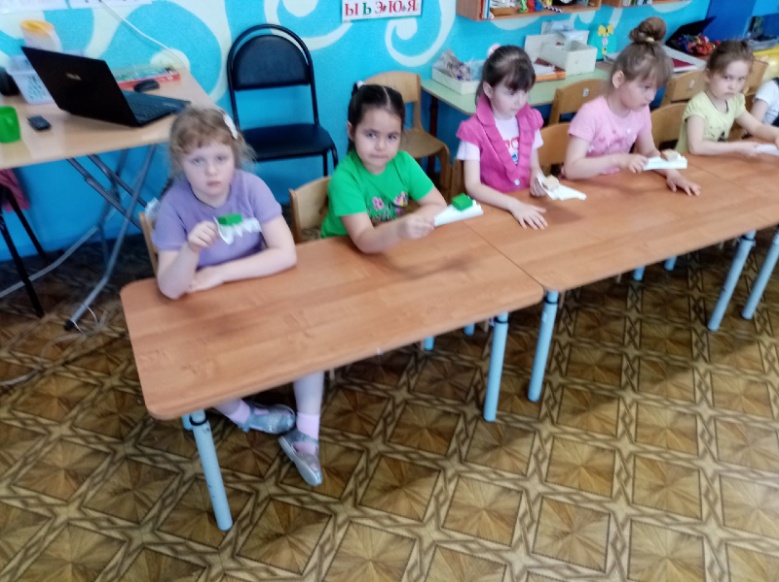 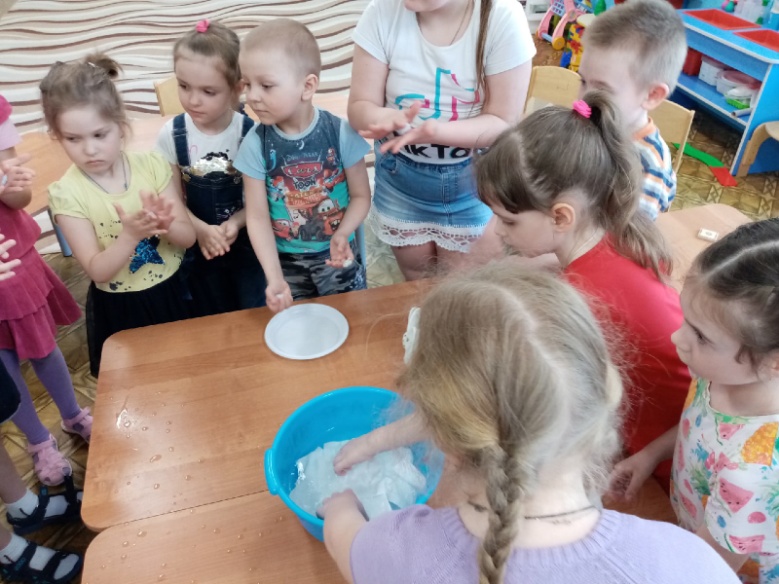 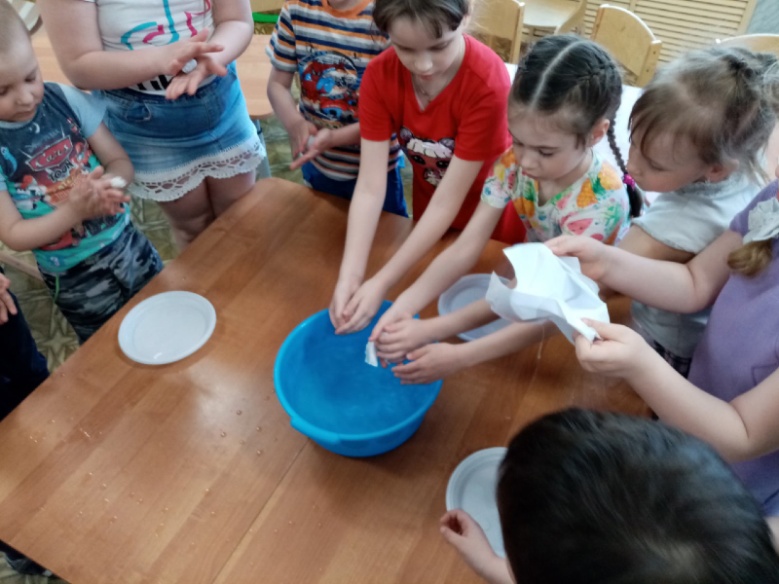 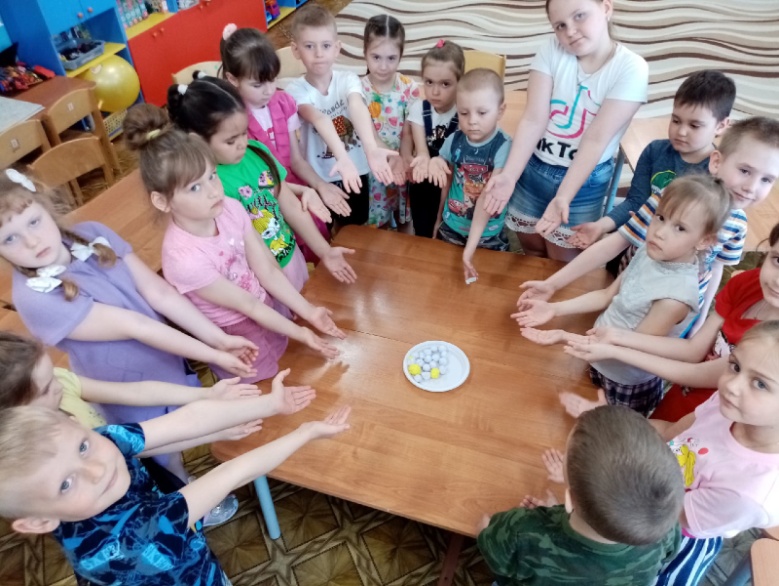 Изготовление лэпбука «Всё о бумаге и не только».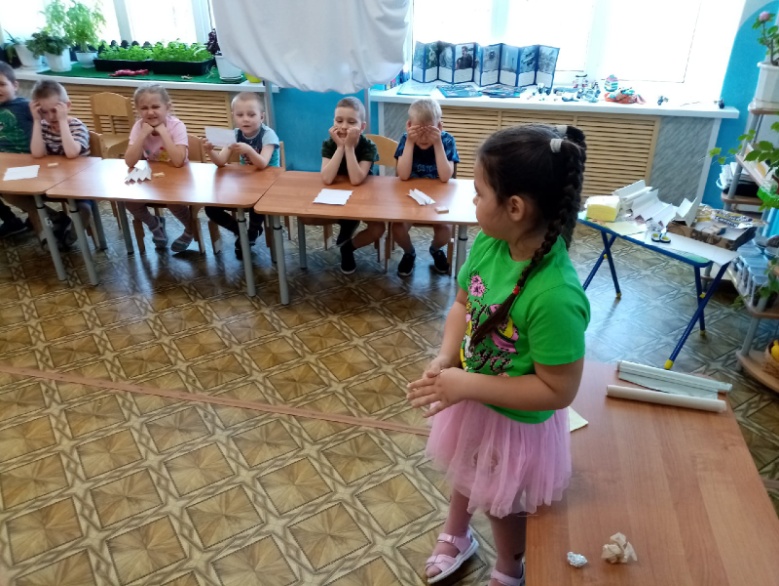 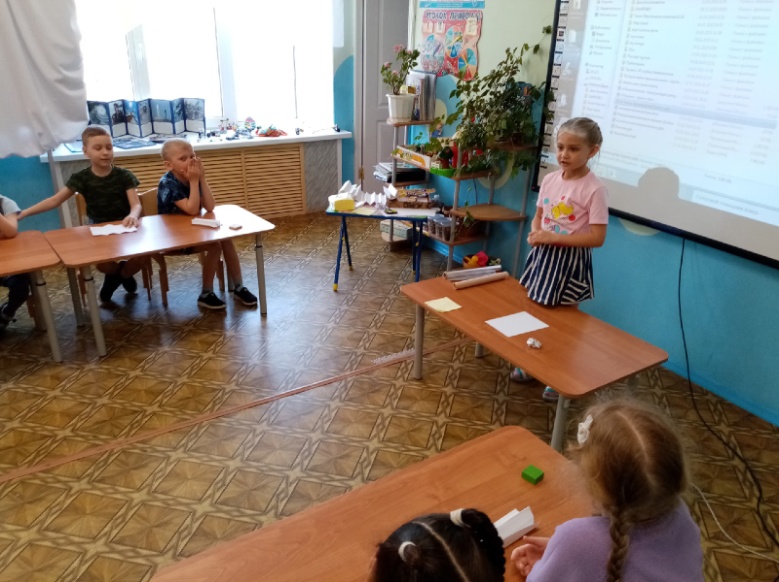 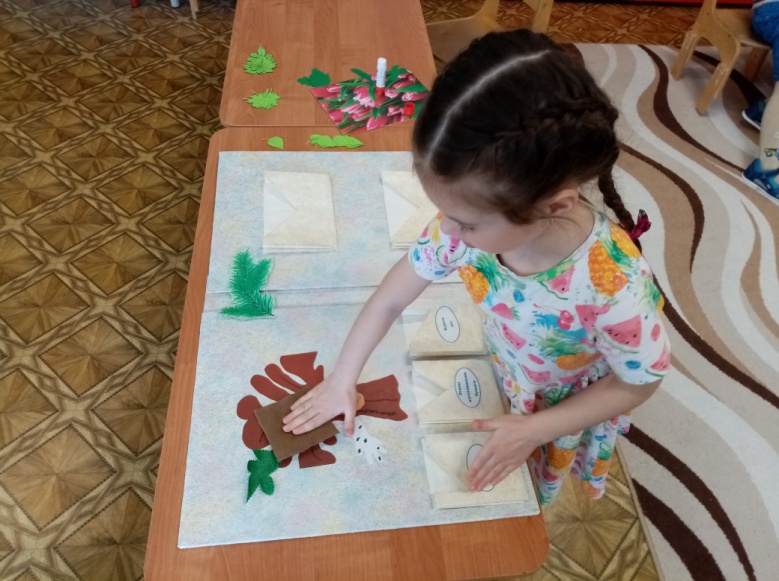 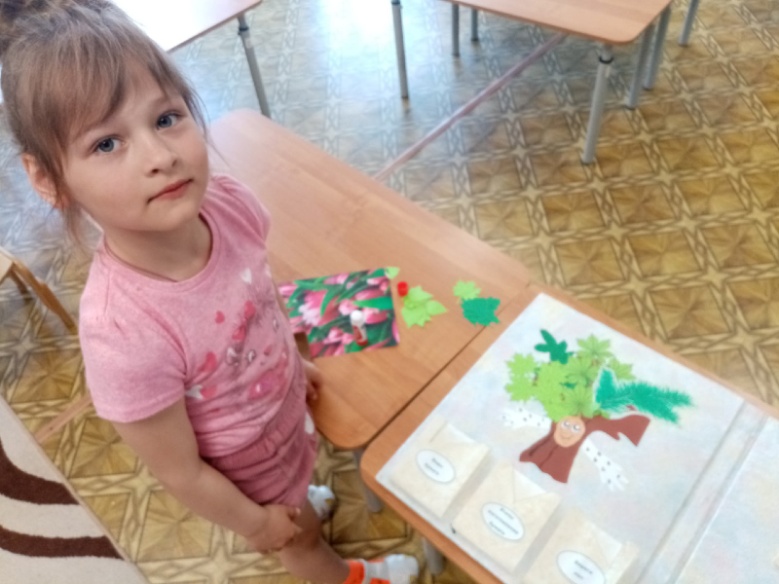 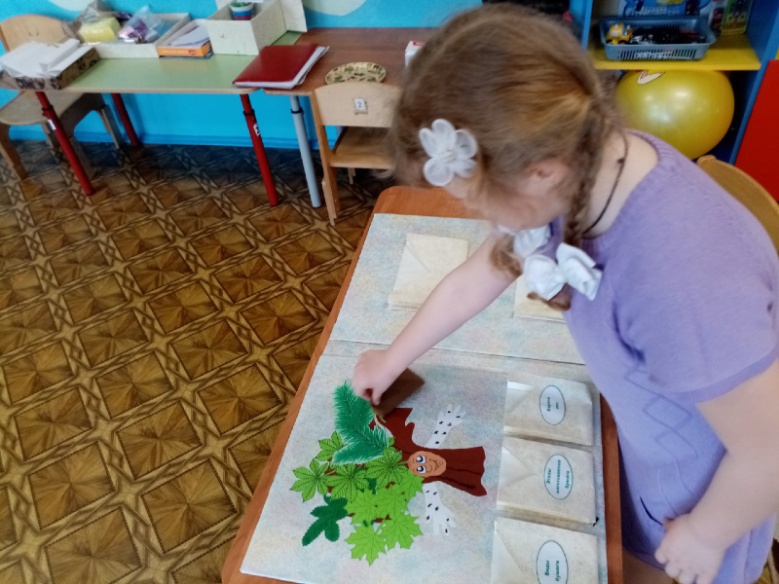 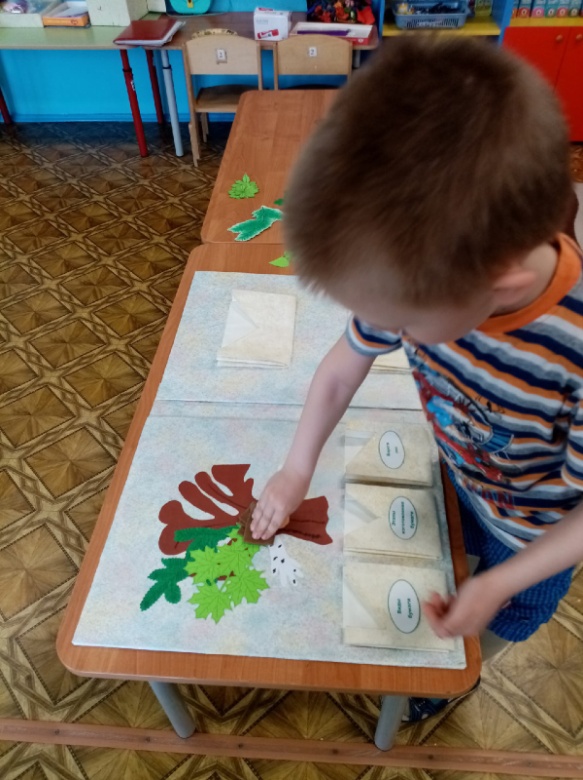 Д/игра «Найди такой же».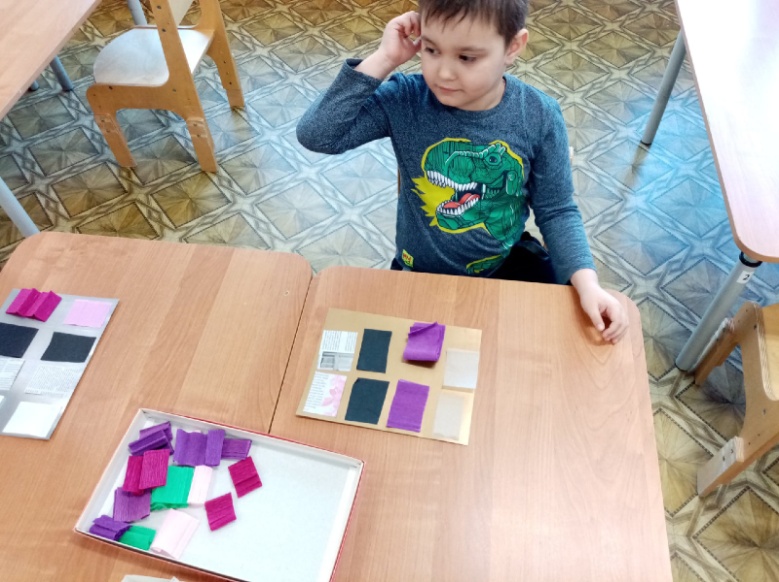 Д/игра «Назови вид бумаги».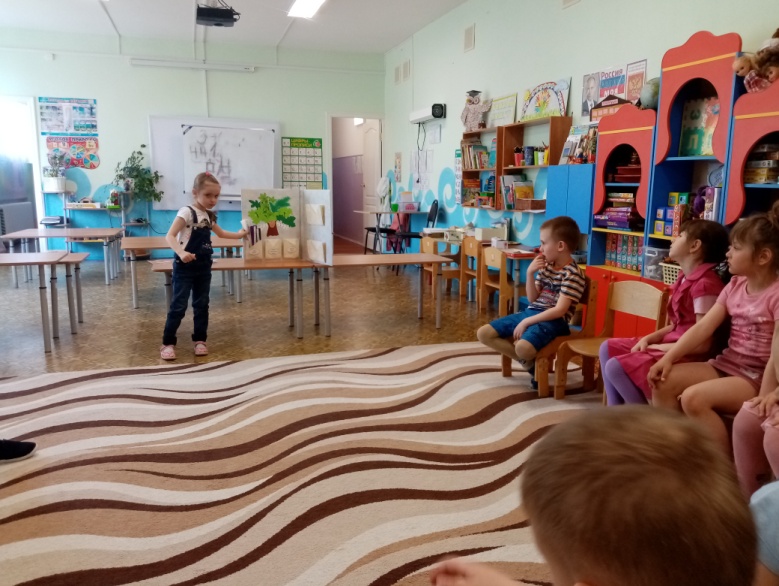 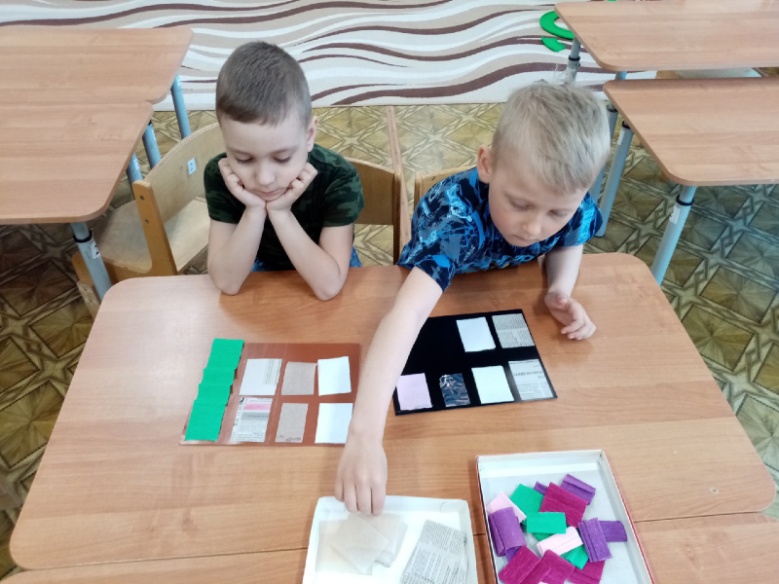 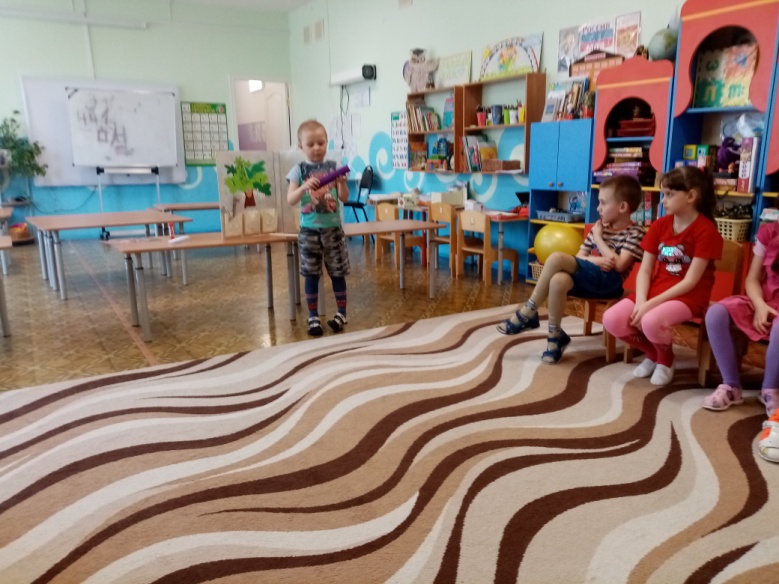 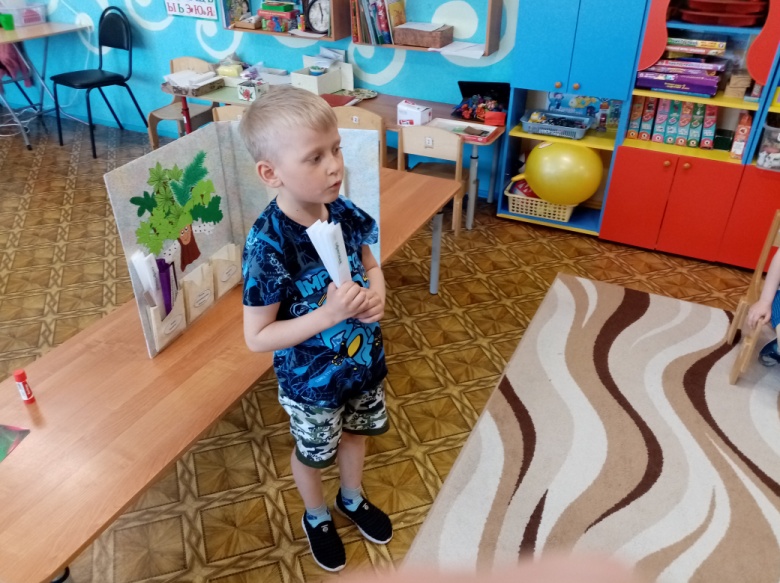 Коллективная аппликация «Весна пришла!»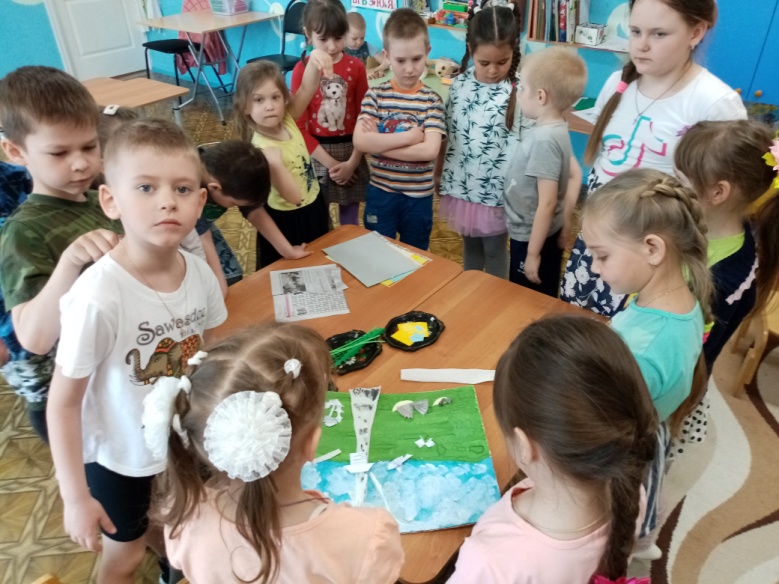 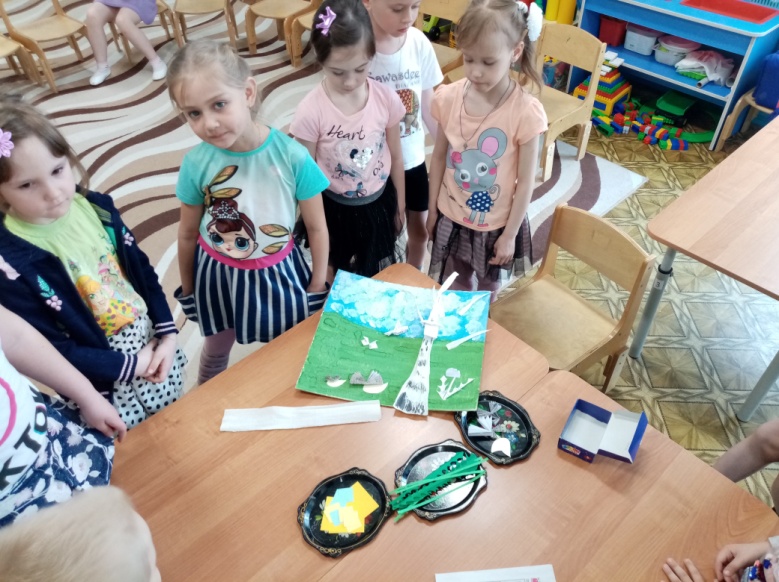 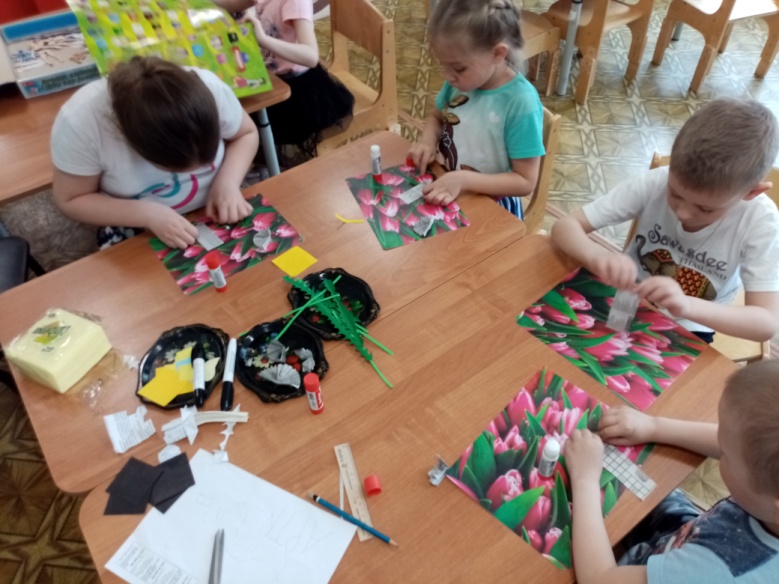 Игра-викторина «Всё о бумаге и не только».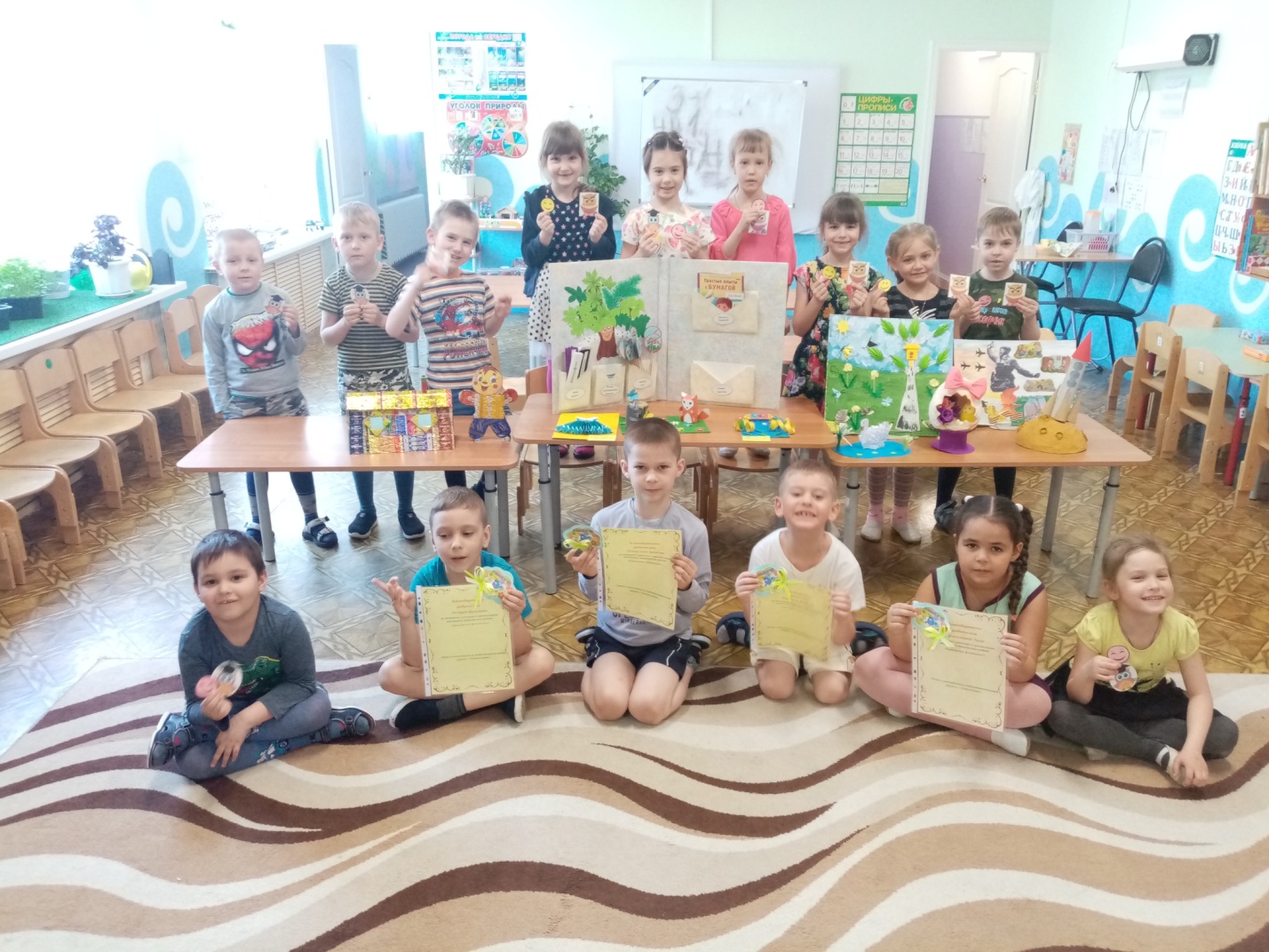 Выставка творческих работ «Бумажные фантазии!»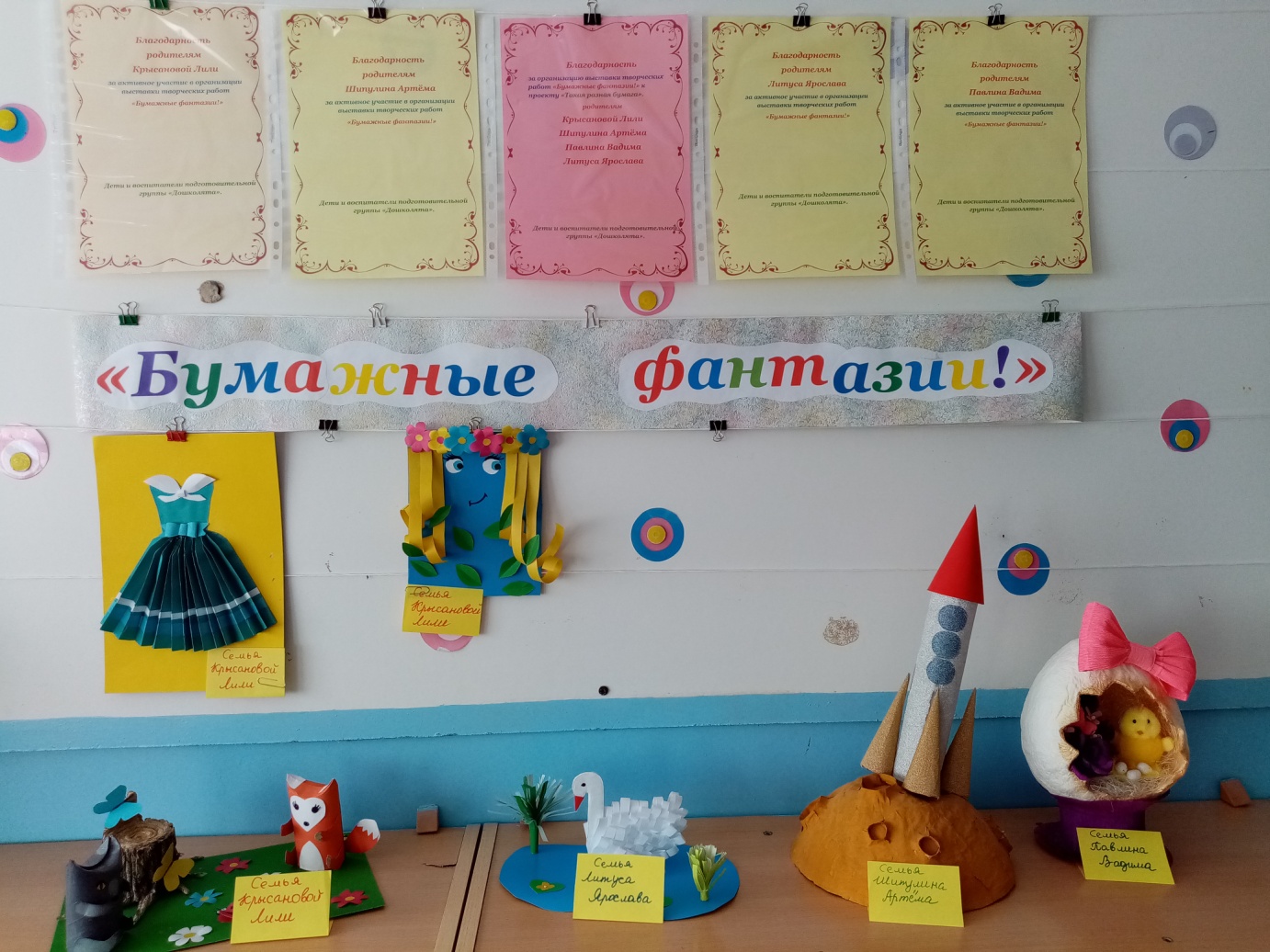 Работа с родителями.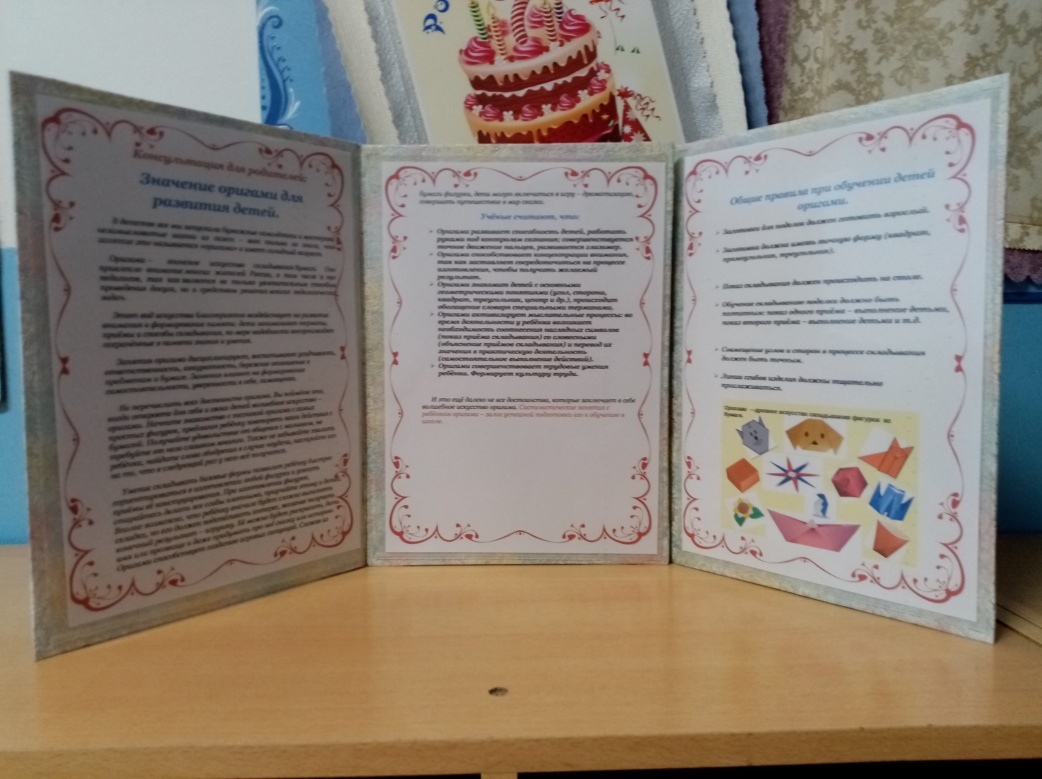 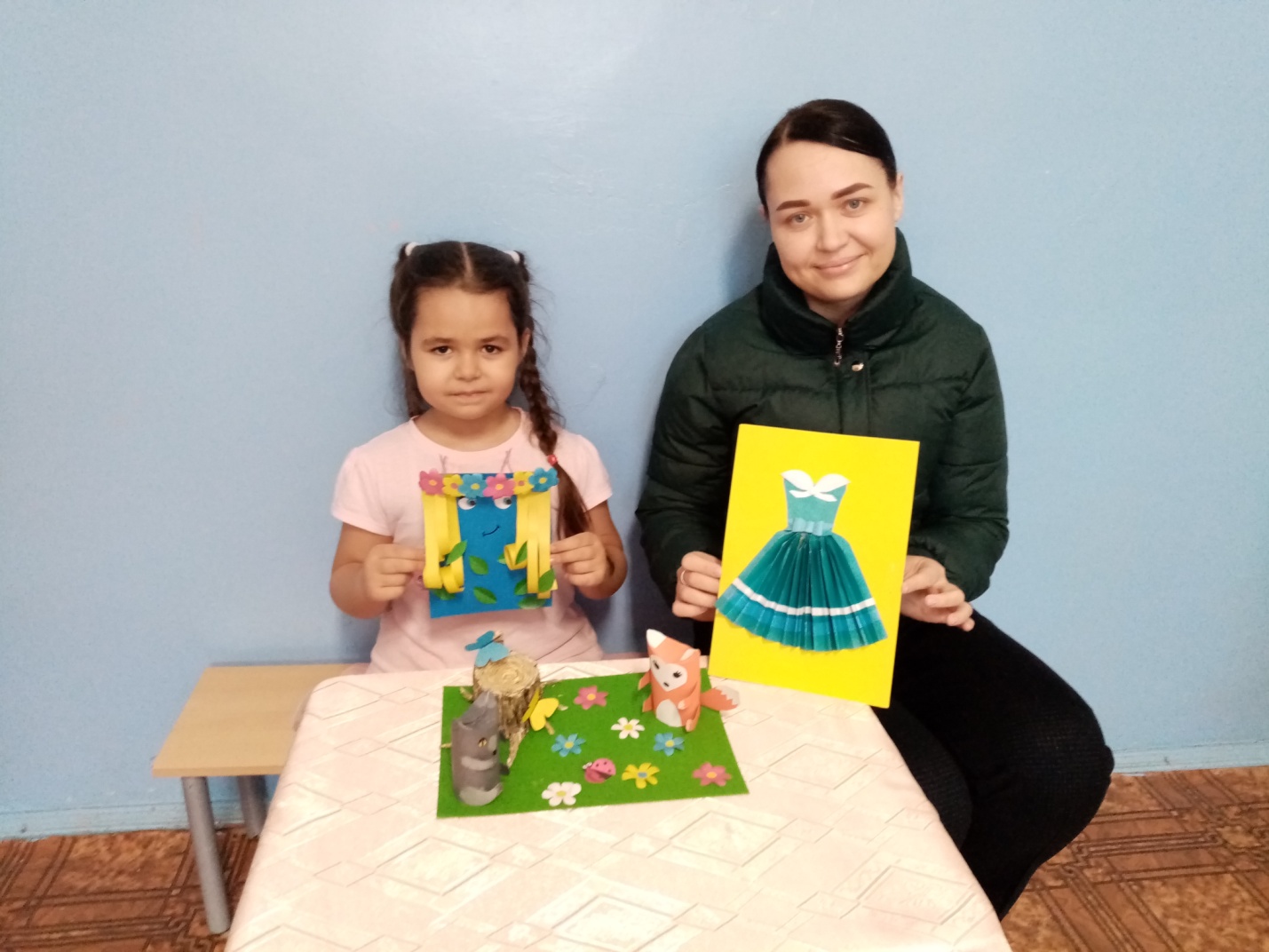 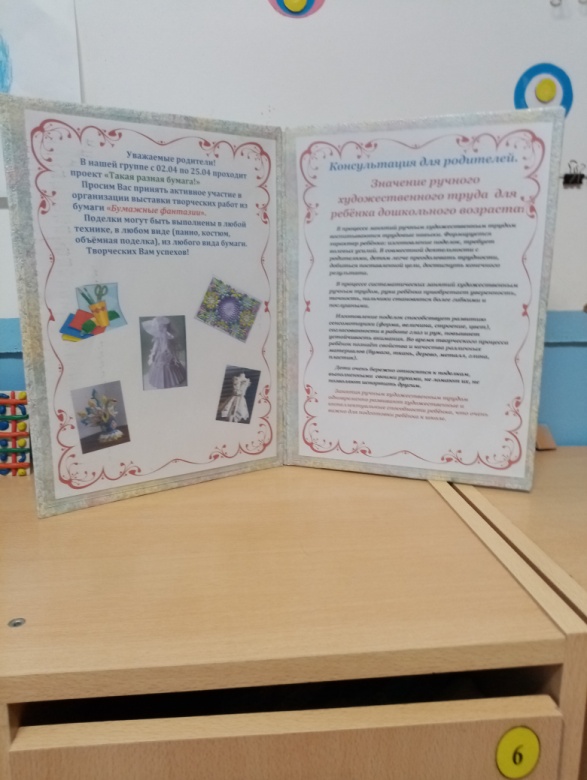 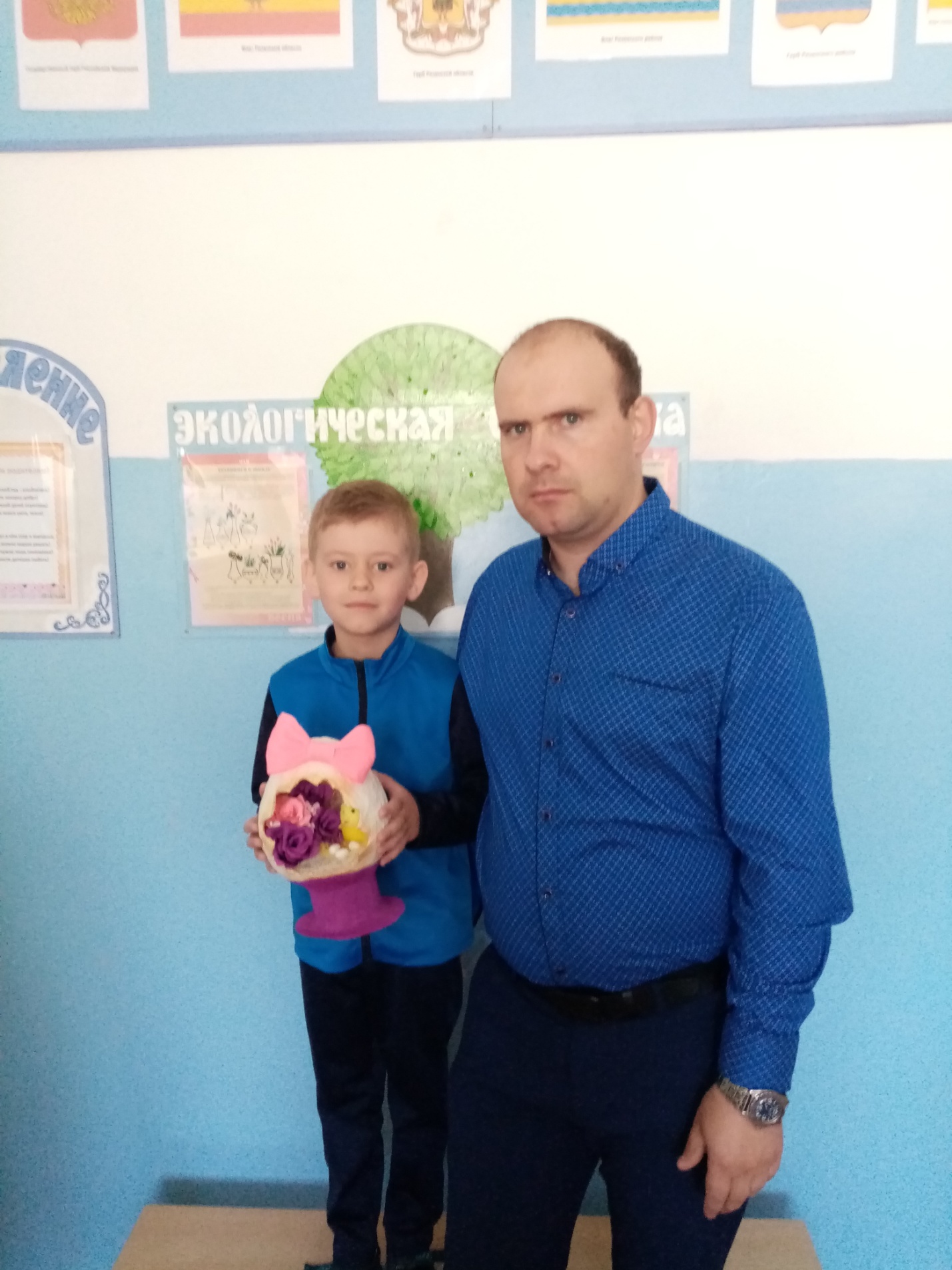 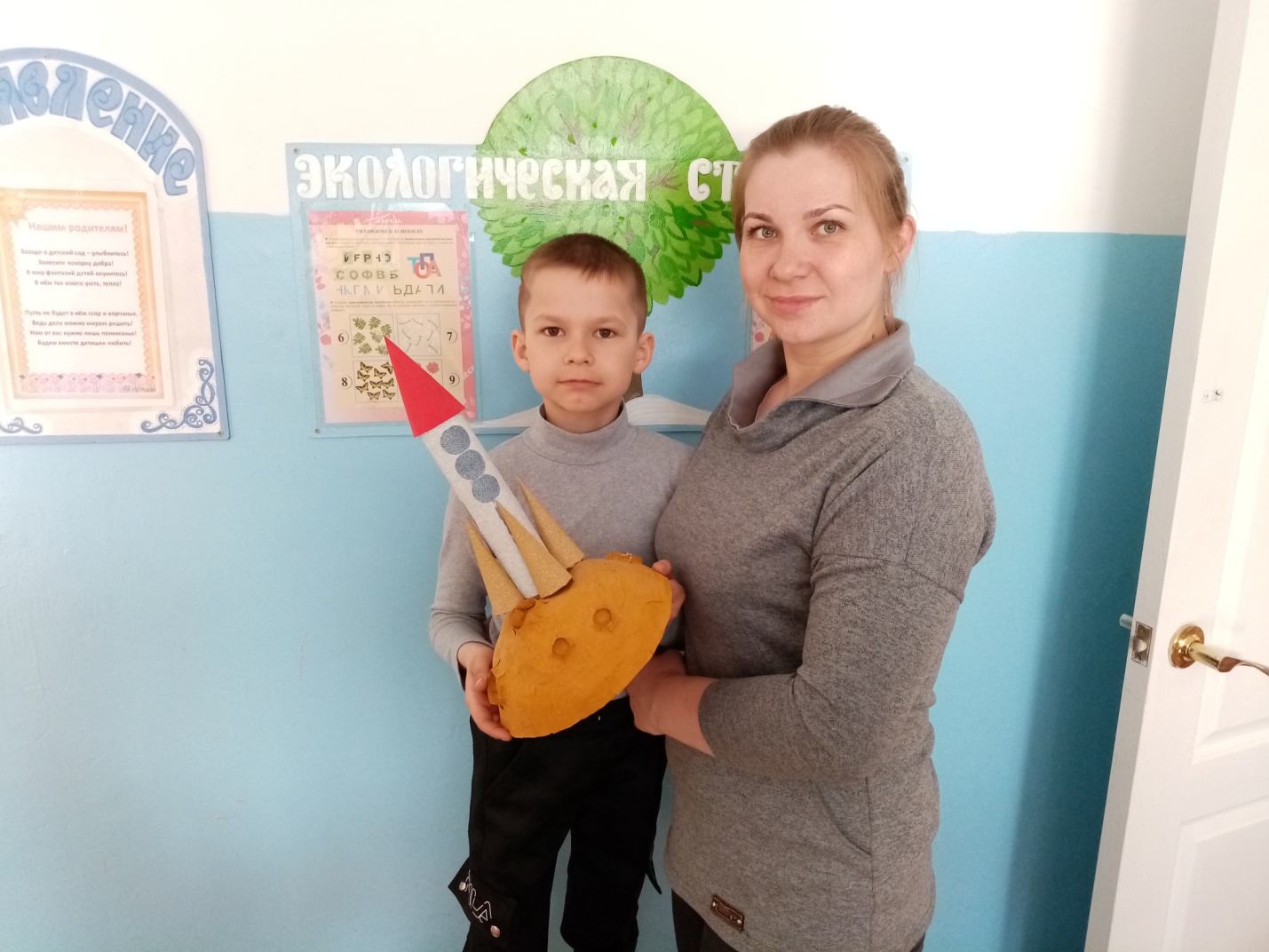 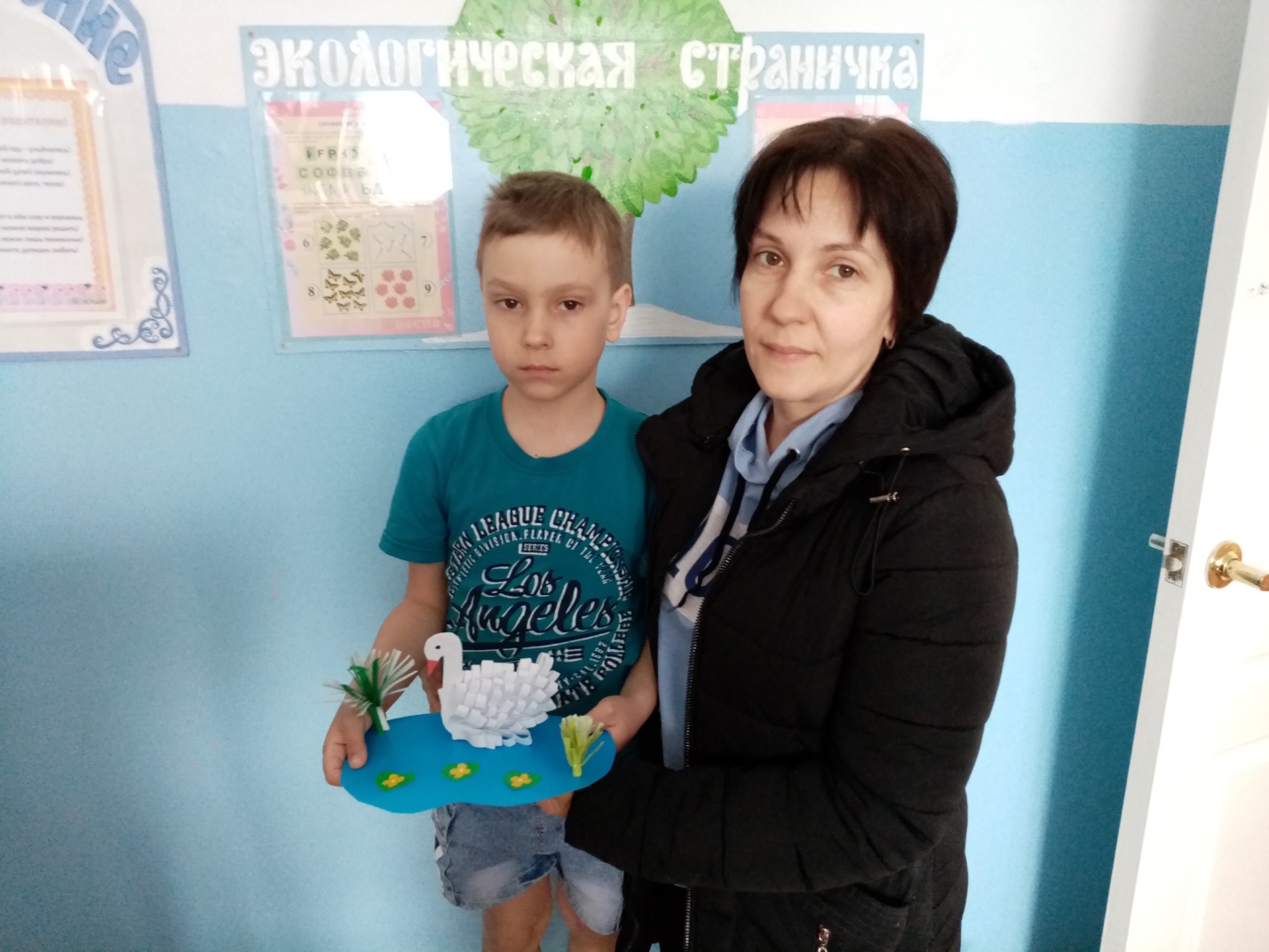 ДатаОбразовательнаяобластьСодержание работыЗадачи02.04Пятница, утроСоциально-коммуникативное развитие.Познание.Речевое развитие.Беседа «Бумага – изобретение человека».Показ презентации «Этапы изготовления бумаги».- Познакомить детей с этапами изготовления бумаги.- Расширить и уточнить представления детей о значении бумаги для жизнедеятельности человека.- Развивать умение поддерживать беседу.- Развивать умение связно высказывать свою точку зрения.- Способствовать восприятию предметного окружения как творения человеческой мысли.05.04Понедельник, вечерРабота с родителями.Познание.Речевое развитие.Объявить родителям о начале проекта. Обратиться с просьбой об изготовлении, совместно с детьми, творческих работ из бумаги для выставки.Дидактическая игра «Разложи по порядку».- Совершенствовать сотрудничество: педагог - ребёнок - родитель.- Оказать содействие родителям в выборе темы, техники поделки.- Закрепить знания  последовательности этапов изготовления бумаги.- Продолжать учить детей грамматически правильно строить предложения, используя для соединения частей союзы (чтобы, когда, потому что, если бы и т. д.).07.04Среда, утроСоциально-коммуникативное развитие.Познание.Художественно-эстетическое развитие.Показ презентации «Что бывает из бумаги?»НОД  «Такая разная бумага».- Расширять осведомлённость детей в сфере производства, искусства.- Формировать эстетическое отношение к художественно-творческой деятельности.- Вызывать чувство восхищения совершенством рукотворных предметов.- Познакомить детей с разными видами бумаги и её назначением.- Учить различать зрительно и на ощупь виды бумаги.- Называть сферу её использования.- Активизировать словарь детей прилагательными наиболее точно,  характеризующими свойства и качества видов бумаги (плотная, матовая, шероховатая и т. д.).08.04Четверг, вечерПознание.Социально-коммуникативное развитие.Речевое развитие.Познание.Речевое развитие.Беседа  «Лес – наше богатство».Дидактическая игра «Найди и назови такой же вид бумаги».- Расширить и уточнить представления детей об обитателях  леса.- Расширить и уточнить представления детей о значении леса  для жизнедеятельности человека.- Подвести детей к пониманию того, что жизнь человека на Земле во многом зависит от чистоты окружающей среды.- Рассказать детям о видах древесины, из которых делают бумагу.- Закреплять умение правильно вести себя в природе.- Продолжать формировать бережное отношение к природе.- Закрепить умение детей различать и называть характерные особенности видов бумаги.- Продолжать учить детей отвечать полным предложением, аргументируя свой выбор.12.04Понедельник, утроПознание.Социально-коммуникативное развитие.Художественно-эстетическое воспитание.НОД Оригами «Ракета».- Рассказать детям о Ю.А.Гагарине. -Расширять  представления детей о космосе.- Формировать умение выполнять поделку в технике оригами, используя схему.- Развивать пространственное воображение, мелкую моторику рук.- Воспитывать аккуратность, интерес к познавательной деятельности.13.04Вторник, вечерСоциально-коммуникативное развитие.Речевое развитие.Познание.Беседа «Что такое «оригами».-Рассказать детям о возникновении искусства «оригами».- Продолжать формировать умение вести диалог между воспитателем и ребёнком.- Учить высказывать предположения и делать простейшие выводы.- Воспитывать культуру речевого общения.15.04Четверг, утроПознание.  Познавательно-исследовательская  деятельностьОпыты с бумагой.-Познакомить детей с основными свойствами бумаги.- Учить детей способам исследования окружающего мира на примере проведения опытов с бумагой.- Развивать любознательность, интерес к исследовательской деятельности, логическое мышление и речь.- Воспитывать бережное отношение к природе.16.04Пятница, вечерПознание.Речевое развитие.Работа с родителями.Дидактическая игра «Волшебный квадрат».Консультация для родителей «Значение оригами для развития детей».-Закрепить умение детей складывать квадрат в технике оригами, с использованием схемы и по памяти, создавая игрушки-забавы.- Познакомить родителей со значением занятий оригами с детьми.- Познакомить с общими правилами при складывании поделок в технике оригами. 20.04Вторник, утроХудожественно-эстетическое развитие.Коллективная поделка из бумаги  «Весна пришла!»- Формировать у детей устойчивый интерес к изобразительной деятельности.- Продолжать учить создавать сюжетные изображения, используя различные навыки и умения работы с бумагой.- Продолжать формировать умение экономичного расходования бумаги.- Развивать чувство композиции.- Продолжать развивать коллективное творчество.- Воспитывать стремление действовать согласованно, договариваться о том, как отдельные изображения будут объединяться в общую картину.21.04Среда, вечерСоциально-коммуникативное развитие.Познание.Речевое развитие.Сюжетно-ролевая игра «Библиотека».Ремонт книг.- Уточнить и расширить представления детей о библиотеке.- Развивать интерес к печатному слову.- Развивать творческое воображение, способность совместно развертывать игру.-Продолжать формировать умение договариваться, планировать и обсуждать действия всех играющих.- Способствовать умению применять, ранее полученные навыки работы с бумагой,  для ремонта книг.- Воспитывать бережное отношение к книге.23.04Пятница, утроИтоговое мероприятие проекта.Социально-коммуникативное развитие.Познание. Речевое развитие.Художественно-эстетическое развитие.Игра-викторина «Всё о бумаге и не только».- Привлечь детей к совместной деятельности по изготовлению лэпбука «Всё о бумаге и не только».- Закрепить полученные знания детей о происхождении, видах, свойствах, использовании бумаги.- Способствовать творческому развитию детей.- Продолжать формировать умение планировать и считаться с мнением товарищей.- Формировать  отношения, основанные на сотрудничестве.26.04Понедельник, вечер Работа с родителями.Выставка детских и выполненных, совместно с родителями творческих работ «Бумажные фантазии». Демонстрация лэпбука «Всё о бумаге и не только».Демонстрация фото-отчёта проекта  для родителей.Поощрение родителей и детей участников проекта.- Познакомить родителей с творческой реализацией проекта.-  Способствовать формированию дальнейшего сотрудничества: педагог-родитель-ребёнок.